If It Hadn’t Been For LoveMichael Henderson, Christopher Stapleton 2008 (as recorded by The Steeldrivers)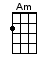 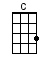 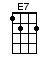 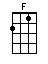 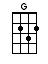 INTRO:  / 1 2 / 1 2 / [Am] / [Am] / [Am] / [Am] /[Am] Never would’a hitchhiked to Birmingham, if it hadn't been for love[Am] Never would’a caught the train to Louisian', if it [F] hadn't been for love[Am] Never would’a run through the blindin' rain, with-[F]out one dollar to my nameIf it [F] hadn't been, if it [E7] hadn't been for [Am] love [Am][Am] Never would’a seen the trouble that I'm in, if it hadn't been for love [Am] Would’a been gone like a wayward wind, if it [F] hadn't been for love [Am] Nobody knows it better than me [F] I wouldn't be wishin’ I was free If it [F] hadn't been, if it [E7] hadn't been for [Am] love [Am] [C] Four cold [G] walls, a-[F]gainst my [C] will At [C] least I [G] know, she's [F] lyin’ [Am] still [Am][C] Four cold [G] walls, with-[F]out par-[C]ole [C] Lord have [G] mercy [F] on my [Am] soul [Am]INSTRUMENTAL:  < OPTIONAL >[Am] Never would’a seen the trouble that I'm in, if it hadn't been for love [Am] Would’a been gone like a wayward wind, if it [F] hadn't been for love [Am] Nobody knows it better than me [F] I wouldn't be wishin’ I was free If it [F] hadn't been, if it [E7] hadn't been for [Am] love [Am] / [Am] / [Am] / [Am] Never would’a gone to that side of town, if it hadn't been for love[Am] Never would’a took a mind to track her down, if it [F] hadn't been for love [Am] Never would’a loaded up a forty-four [F] put myself behind a jailhouse door If it [F] hadn't been, if it [E7] hadn't been for [Am] love [Am] [C] Four cold [G] walls, a-[F]gainst my [C] will At [C] least I [G] know, she's [F] lyin’ [Am] still [Am][C] Four cold [G] walls, with-[F]out par-[C]ole [C] Lord have [G] mercy [F] on my [Am] soul [Am]INSTRUMENTAL:  < OPTIONAL >[Am] Never would’a seen the trouble that I'm in, if it hadn't been for love [Am] Would’a been gone like a wayward wind, if it [F] hadn't been for love [Am] Nobody knows it better than me [F] I wouldn't be wishin’ I was free If it [F] hadn't been, if it [E7] hadn't been for [Am] love [Am] / [Am] / [Am] /[Am] Never would’a hitchhiked to Birmingham, if it hadn't been for love[Am] Never would’a caught the train to Louisian', if it [F] hadn't been for love[Am] Never would’a loaded up a forty-four [F] put myself behind a jailhouse door If it [F] hadn't been, if it [E7] hadn't been for [Am] love [Am]If it [F] hadn't been, if it [E7] hadn't been for [Am] love [Am]If it [F] hadn't been, if it [E7] hadn't been for ~[Am]~ love [Am]www.bytownukulele.ca